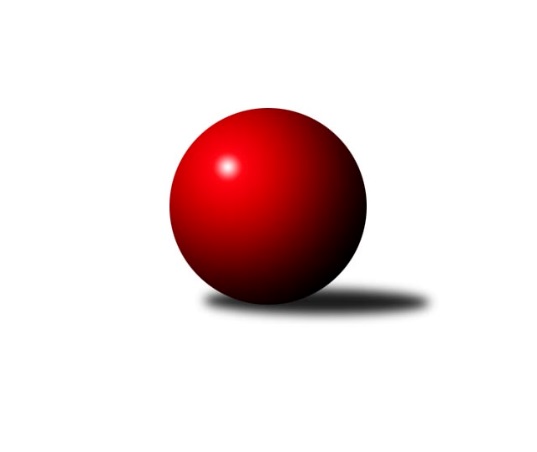 Č.7Ročník 2013/2014	9.11.2013Nejlepšího výkonu v tomto kole: 3563 dosáhlo družstvo: SKK  Náchod1. KLM 2013/2014Výsledky 7. kolaSouhrnný přehled výsledků:TJ Sokol KARE Luhačovice˝A˝	- KK Slavoj Praha	1:7	3466:3531	10.0:14.0	9.11.SKK Rokycany	- TJ Valašské Meziříčí	7:1	3503:3395	14.0:10.0	9.11.TJ Centropen Dačice	- KK Moravská Slávia Brno ˝A˝	3:5	3313:3353	14.0:10.0	9.11.SKK  Náchod	- TJ Sokol Husovice	4:4	3563:3533	12.5:11.5	9.11.TJ Sokol Kolín 	- TJ Jiskra Kovářská	3:5	3374:3408	9.0:15.0	9.11.TJ Třebíč	- TJ Spartak Přerov˝A˝	3.5:4.5	3321:3345	11.0:13.0	9.11.Tabulka družstev:	1.	TJ Sokol Husovice	7	5	1	1	39.5 : 16.5 	98.5 : 69.5 	 3467	11	2.	KK Slavoj Praha	7	5	0	2	36.0 : 20.0 	96.5 : 71.5 	 3448	10	3.	KK Moravská Slávia Brno ˝A˝	7	5	0	2	35.0 : 21.0 	90.5 : 77.5 	 3402	10	4.	SKK Rokycany	7	4	1	2	36.5 : 19.5 	102.0 : 66.0 	 3417	9	5.	TJ Sokol KARE Luhačovice˝A˝	7	4	0	3	31.0 : 25.0 	95.0 : 73.0 	 3438	8	6.	TJ Valašské Meziříčí	7	4	0	3	26.5 : 29.5 	80.5 : 87.5 	 3383	8	7.	SKK  Náchod	7	2	2	3	26.5 : 29.5 	81.0 : 87.0 	 3448	6	8.	TJ Sokol Kolín	7	3	0	4	26.0 : 30.0 	78.0 : 90.0 	 3413	6	9.	TJ Jiskra Kovářská	7	3	0	4	23.0 : 33.0 	70.5 : 97.5 	 3347	6	10.	TJ Třebíč	7	2	0	5	22.5 : 33.5 	71.0 : 97.0 	 3340	4	11.	TJ Spartak Přerov˝A˝	7	2	0	5	14.5 : 41.5 	68.0 : 100.0 	 3358	4	12.	TJ Centropen Dačice	7	1	0	6	19.0 : 37.0 	76.5 : 91.5 	 3317	2Podrobné výsledky kola:	 TJ Sokol KARE Luhačovice˝A˝	3466	1:7	3531	KK Slavoj Praha	Rostislav Gorecký	145 	 142 	 127 	151	565 	 2:2 	 567 	 139	146 	 150	132	Martin Kozel st.	Michal Markus	145 	 164 	 164 	137	610 	 1:3 	 651 	 157	167 	 163	164	Zdeněk Gartus	Jiří Kudláček	160 	 136 	 133 	123	552 	 2:2 	 562 	 146	157 	 132	127	Evžen Valtr	Radek Polách	143 	 137 	 163 	134	577 	 2:2 	 570 	 141	148 	 136	145	Stanislav Březina	Jiří Mrlík	167 	 158 	 151 	124	600 	 2:2 	 609 	 140	166 	 135	168	Anton Stašák	Pavel Kubálek	138 	 156 	 137 	131	562 	 1:3 	 572 	 144	122 	 150	156	Petr Pavlíkrozhodčí: Nejlepší výkon utkání: 651 - Zdeněk Gartus	 SKK Rokycany	3503	7:1	3395	TJ Valašské Meziříčí	Zdeněk Enžl *1	122 	 149 	 165 	158	594 	 3:1 	 572 	 158	131 	 134	149	Radim Metelka	Michal Pytlík	156 	 150 	 136 	150	592 	 3:1 	 560 	 146	130 	 138	146	David Volek	Jan Endršt	140 	 137 	 128 	159	564 	 2:2 	 561 	 137	153 	 141	130	Dalibor Jandík	Vojtěch Špelina	144 	 144 	 142 	133	563 	 0:4 	 612 	 155	159 	 144	154	Vlastimil Bělíček	Pavel Honsa	153 	 161 	 159 	154	627 	 4:0 	 545 	 124	134 	 139	148	Vladimír Výrek *2	Martin Fűrst	127 	 148 	 134 	154	563 	 2:2 	 545 	 145	136 	 138	126	Tomáš Cabákrozhodčí: střídání: *1 od 41. hodu Ladislav Urban, *2 od 41. hodu Dalibor TučekNejlepší výkon utkání: 627 - Pavel Honsa	 TJ Centropen Dačice	3313	3:5	3353	KK Moravská Slávia Brno ˝A˝	Petr Žahourek	150 	 149 	 145 	140	584 	 4:0 	 534 	 134	140 	 127	133	Michal Kellner	Jiří Malínek	126 	 148 	 132 	140	546 	 2:2 	 549 	 131	146 	 119	153	Milan Klika	Mojmír Holec *1	130 	 115 	 104 	104	453 	 0:4 	 605 	 169	134 	 147	155	Petr Mika	Milan Kabelka	155 	 141 	 137 	123	556 	 1:3 	 572 	 129	161 	 141	141	Miroslav Milan	Václav Zajíc	146 	 148 	 119 	149	562 	 3:1 	 546 	 142	129 	 145	130	Pavel Antoš	Milan Blecha	150 	 155 	 163 	144	612 	 4:0 	 547 	 149	141 	 127	130	Zdeněk Vránekrozhodčí: střídání: *1 od 61. hodu Karel KuncNejlepší výkon utkání: 612 - Milan Blecha	 SKK  Náchod	3563	4:4	3533	TJ Sokol Husovice	Petr Holý	140 	 151 	 137 	146	574 	 0:4 	 634 	 152	157 	 162	163	Jiří Axman ml. ml.	Roman Straka	161 	 142 	 163 	159	625 	 4:0 	 544 	 144	139 	 126	135	Pavel Vymazal	Martin Kovář	129 	 156 	 161 	146	592 	 2:2 	 603 	 157	149 	 140	157	Zdeněk Vymazal	Ladislav Beránek *1	137 	 138 	 144 	174	593 	 1.5:2.5 	 612 	 141	154 	 143	174	Michal Šimek	Daniel Neumann	134 	 139 	 145 	147	565 	 2:2 	 574 	 149	155 	 142	128	Jiří Radil	Jiří Hetych ml.	141 	 157 	 179 	137	614 	 3:1 	 566 	 136	133 	 144	153	Libor Škoularozhodčí: střídání: *1 od 61. hodu Zdeněk ŘíhaNejlepší výkon utkání: 634 - Jiří Axman ml. ml.	 TJ Sokol Kolín 	3374	3:5	3408	TJ Jiskra Kovářská	Jiří Němec	133 	 138 	 119 	169	559 	 2:2 	 545 	 150	133 	 125	137	Vlastimil Zeman ml. ml.	Jaroslav Šatník	138 	 154 	 131 	127	550 	 1:3 	 606 	 128	164 	 158	156	David Junek	Martin Švorba	143 	 154 	 141 	147	585 	 3:1 	 545 	 129	127 	 144	145	Petr Dvořák *1	Filip Dejda	144 	 155 	 167 	133	599 	 2:2 	 553 	 158	133 	 128	134	Martin Pejčoch	Jan Pelák *2	132 	 124 	 127 	145	528 	 0:4 	 592 	 148	153 	 137	154	Vlastimil Zeman st.	Roman Weiss	148 	 144 	 138 	123	553 	 1:3 	 567 	 150	141 	 140	136	Lukáš Doubravarozhodčí: střídání: *1 od 61. hodu Jaroslav Tejml, *2 od 61. hodu Jindřich LauerNejlepší výkon utkání: 606 - David Junek	 TJ Třebíč	3321	3.5:4.5	3345	TJ Spartak Přerov˝A˝	Petr Března	145 	 144 	 131 	145	565 	 2:2 	 556 	 150	138 	 137	131	Roman Goldemund	Robert Pevný	132 	 166 	 142 	141	581 	 4:0 	 551 	 122	156 	 136	137	Jaroslav Krejčí	Václav Rypel	127 	 146 	 123 	137	533 	 2:2 	 533 	 141	125 	 138	129	Jakub Pleban	Karel Uhlíř *1	121 	 127 	 127 	131	506 	 0:4 	 589 	 142	141 	 153	153	Ondřej Topič	Petr Dobeš ml.	143 	 146 	 135 	136	560 	 1:3 	 551 	 123	147 	 138	143	Václav Mazur	Kamil Nestrojil	137 	 154 	 147 	138	576 	 2:2 	 565 	 135	162 	 124	144	Petr Pavelka mlrozhodčí: střídání: *1 od 62. hodu František CahaNejlepší výkon utkání: 589 - Ondřej TopičPořadí jednotlivců:	jméno hráče	družstvo	celkem	plné	dorážka	chyby	poměr kuž.	Maximum	1.	Zdeněk Gartus 	KK Slavoj Praha	610.69	399.2	211.5	1.0	4/4	(651)	2.	Pavel Honsa 	SKK Rokycany	596.92	388.7	208.3	1.4	4/4	(634)	3.	Rostislav Gorecký 	TJ Sokol KARE Luhačovice˝A˝	596.69	386.4	210.3	1.9	4/4	(636)	4.	Jiří Axman ml.  ml.	TJ Sokol Husovice	594.56	383.4	211.1	0.9	4/4	(634)	5.	Jiří Mrlík 	TJ Sokol KARE Luhačovice˝A˝	594.06	382.5	211.6	3.4	4/4	(613)	6.	Filip Dejda 	TJ Sokol Kolín 	590.60	390.3	200.3	1.9	5/5	(599)	7.	Zdeněk Vymazal 	TJ Sokol Husovice	590.50	380.5	210.0	0.9	4/4	(646)	8.	Vlastimil Bělíček 	TJ Valašské Meziříčí	589.69	369.2	220.5	1.3	4/4	(626)	9.	Petr Mika 	KK Moravská Slávia Brno ˝A˝	584.20	383.0	201.2	2.3	5/5	(629)	10.	Martin Kovář 	SKK  Náchod	583.60	381.6	202.0	1.4	5/5	(614)	11.	Petr Pavlík 	KK Slavoj Praha	583.38	380.5	202.9	2.5	4/4	(610)	12.	Jiří Radil 	TJ Sokol Husovice	583.19	371.3	211.9	1.8	4/4	(627)	13.	Jiří Hendrych 	TJ Spartak Přerov˝A˝	581.92	375.3	206.6	2.0	4/5	(635)	14.	Roman Straka 	SKK  Náchod	581.60	376.7	204.9	1.2	5/5	(649)	15.	Kamil Nestrojil 	TJ Třebíč	581.25	379.7	201.6	2.1	4/5	(612)	16.	Roman Weiss 	TJ Sokol Kolín 	580.73	380.1	200.6	1.7	5/5	(601)	17.	David Junek 	TJ Jiskra Kovářská	580.07	369.7	210.4	2.0	5/5	(606)	18.	Michal Markus 	TJ Sokol KARE Luhačovice˝A˝	579.69	385.9	193.8	1.6	4/4	(655)	19.	Milan Klika 	KK Moravská Slávia Brno ˝A˝	578.63	369.9	208.8	1.0	4/5	(597)	20.	Zdeněk Říha 	SKK  Náchod	577.50	370.0	207.5	2.8	4/5	(627)	21.	Jan Endršt 	SKK Rokycany	577.13	372.6	204.5	2.5	4/4	(609)	22.	Anton Stašák 	KK Slavoj Praha	576.25	377.6	198.7	1.5	4/4	(617)	23.	Daniel Neumann 	SKK  Náchod	576.00	380.9	195.1	2.3	5/5	(645)	24.	Milan Blecha 	TJ Centropen Dačice	575.25	370.1	205.2	0.6	4/4	(612)	25.	Dušan Ryba 	TJ Sokol Husovice	574.83	369.3	205.6	1.3	3/4	(597)	26.	Jiří Hetych  ml.	SKK  Náchod	573.58	380.8	192.8	3.2	4/5	(614)	27.	Vojtěch Špelina 	SKK Rokycany	573.31	377.4	195.9	3.2	4/4	(600)	28.	Petr Holý 	SKK  Náchod	571.92	372.5	199.4	1.7	4/5	(619)	29.	Michal Šimek 	TJ Sokol Husovice	571.33	378.8	192.6	2.8	4/4	(613)	30.	Martin Kozel  st.	KK Slavoj Praha	570.22	374.3	195.9	0.7	3/4	(580)	31.	Dalibor Tuček 	TJ Valašské Meziříčí	568.17	354.8	213.3	1.7	3/4	(605)	32.	Václav Mazur 	TJ Spartak Přerov˝A˝	568.07	367.9	200.1	2.3	5/5	(627)	33.	Robert Pevný 	TJ Třebíč	567.90	380.4	187.5	1.0	5/5	(648)	34.	Petr Března 	TJ Třebíč	567.67	376.0	191.7	2.3	4/5	(606)	35.	Lukáš Doubrava 	TJ Jiskra Kovářská	567.27	373.4	193.9	2.4	5/5	(590)	36.	Stanislav Březina 	KK Slavoj Praha	567.00	368.0	199.0	2.3	4/4	(611)	37.	Radek Polách 	TJ Sokol KARE Luhačovice˝A˝	566.75	368.8	197.9	2.3	4/4	(616)	38.	Radim Metelka 	TJ Valašské Meziříčí	566.44	376.1	190.3	2.3	4/4	(621)	39.	Jan Pelák 	TJ Sokol Kolín 	566.10	379.4	186.7	2.8	5/5	(592)	40.	Petr Dobeš  ml.	TJ Třebíč	565.67	372.6	193.1	3.1	5/5	(598)	41.	Milan Kabelka 	TJ Centropen Dačice	564.75	371.9	192.8	2.6	4/4	(597)	42.	Ladislav Urban 	SKK Rokycany	564.33	371.8	192.5	2.2	3/4	(594)	43.	Michal Pytlík 	SKK Rokycany	563.88	363.3	200.6	1.6	4/4	(593)	44.	Martin Pejčoch 	TJ Jiskra Kovářská	563.80	374.7	189.1	1.8	5/5	(612)	45.	Jiří Bartoníček 	KK Slavoj Praha	562.50	366.5	196.0	2.0	3/4	(574)	46.	Ondřej Topič 	TJ Spartak Přerov˝A˝	561.73	379.7	182.0	3.7	5/5	(590)	47.	Michal Kellner 	KK Moravská Slávia Brno ˝A˝	559.40	368.0	191.4	2.6	5/5	(591)	48.	Pavel Vymazal 	TJ Sokol Husovice	559.33	370.0	189.3	2.0	3/4	(577)	49.	Zdeněk Vránek 	KK Moravská Slávia Brno ˝A˝	559.30	370.6	188.7	2.3	5/5	(640)	50.	Václav Zajíc 	TJ Centropen Dačice	559.22	363.4	195.8	3.2	3/4	(576)	51.	Tomáš Cabák 	TJ Valašské Meziříčí	558.88	372.6	186.3	2.9	4/4	(589)	52.	Pavel Antoš 	KK Moravská Slávia Brno ˝A˝	558.60	369.4	189.2	4.1	5/5	(632)	53.	Jakub Pleban 	TJ Spartak Přerov˝A˝	557.73	362.6	195.1	3.6	5/5	(602)	54.	Petr Žahourek 	TJ Centropen Dačice	557.17	373.0	184.2	6.6	3/4	(595)	55.	Martin Fűrst 	SKK Rokycany	557.17	373.2	184.0	2.1	3/4	(617)	56.	Jiří Němec 	TJ Sokol Kolín 	557.17	374.9	182.3	3.8	4/5	(586)	57.	Petr Pavelka ml 	TJ Spartak Přerov˝A˝	557.13	361.3	195.9	2.7	5/5	(590)	58.	Dalibor Jandík 	TJ Valašské Meziříčí	557.00	372.7	184.3	5.6	3/4	(588)	59.	Jaroslav Šatník 	TJ Sokol Kolín 	556.80	362.6	194.2	3.0	5/5	(578)	60.	Vlastimil Zeman ml.  ml.	TJ Jiskra Kovářská	556.75	364.0	192.8	2.8	4/5	(571)	61.	Jiří Malínek 	TJ Centropen Dačice	555.50	371.1	184.4	4.8	4/4	(580)	62.	Jiří Staněk 	TJ Sokol KARE Luhačovice˝A˝	552.88	360.4	192.5	3.0	4/4	(579)	63.	Václav Rypel 	TJ Třebíč	547.80	359.8	188.0	2.8	5/5	(566)	64.	Jiří Kudláček 	TJ Sokol KARE Luhačovice˝A˝	547.17	376.2	171.0	7.8	3/4	(571)	65.	Zdeněk Enžl 	SKK Rokycany	545.33	355.8	189.5	3.7	3/4	(586)	66.	Jindřich Lauer 	TJ Sokol Kolín 	535.75	354.3	181.5	3.5	4/5	(578)	67.	Evžen Valtr 	KK Slavoj Praha	534.33	350.5	183.8	4.0	3/4	(562)	68.	Mojmír Holec 	TJ Centropen Dačice	522.33	358.3	164.0	6.3	3/4	(536)		Pavel Kubálek 	TJ Sokol KARE Luhačovice˝A˝	603.50	389.8	213.8	3.3	1/4	(647)		Miroslav Milan 	KK Moravská Slávia Brno ˝A˝	603.00	387.5	215.5	3.5	2/5	(634)		Martin Švorba 	TJ Sokol Kolín 	594.33	391.2	203.1	1.6	3/5	(618)		Štěpán Večerka 	KK Moravská Slávia Brno ˝A˝	580.50	375.8	204.7	0.8	3/5	(650)		Milan Kanda 	TJ Spartak Přerov˝A˝	576.00	379.0	197.0	1.0	1/5	(576)		Miroslav Jemelík 	TJ Třebíč	575.00	382.0	193.0	1.0	1/5	(575)		David Volek 	TJ Valašské Meziříčí	567.75	380.8	187.0	5.5	2/4	(587)		Petr Vojtíšek 	TJ Centropen Dačice	567.00	374.0	193.0	3.0	1/4	(567)		Libor Škoula 	TJ Sokol Husovice	566.63	378.0	188.6	1.9	2/4	(591)		Pavel Palian 	KK Moravská Slávia Brno ˝A˝	564.67	375.6	189.1	1.9	3/5	(643)		Vlastimil Zeman st. 	TJ Jiskra Kovářská	563.50	367.5	196.0	2.0	2/5	(592)		Roman Goldemund 	TJ Spartak Přerov˝A˝	558.00	373.8	184.3	3.0	2/5	(583)		Vladimír Výrek 	TJ Valašské Meziříčí	556.50	370.4	186.1	3.0	2/4	(642)		Petr Dvořák 	TJ Jiskra Kovářská	553.33	367.0	186.3	5.0	3/5	(602)		Jaroslav Krejčí 	TJ Spartak Přerov˝A˝	551.00	357.0	194.0	7.0	1/5	(551)		Ladislav Beránek 	SKK  Náchod	545.33	356.3	189.0	2.3	3/5	(580)		Karel Uhlíř 	TJ Třebíč	543.00	361.3	181.7	7.0	3/5	(571)		Jaroslav Tejml 	TJ Jiskra Kovářská	540.00	356.7	183.3	3.7	3/5	(563)		Jan Dobeš 	TJ Třebíč	539.00	367.0	172.0	8.0	1/5	(539)		Milan Hrouda 	TJ Jiskra Kovářská	537.00	362.8	174.3	4.5	2/5	(545)		Vladimír Mánek 	TJ Spartak Přerov˝A˝	536.00	356.0	180.0	7.0	1/5	(536)		Aleš Zeman 	TJ Třebíč	526.50	355.5	171.0	5.5	2/5	(540)		David Janušík 	TJ Spartak Přerov˝A˝	526.00	376.0	150.0	12.0	1/5	(526)		Pavel Kabelka 	TJ Centropen Dačice	514.50	353.0	161.5	3.0	2/4	(517)		František Caha 	TJ Třebíč	511.00	332.0	179.0	4.0	1/5	(511)		Petr Vácha 	TJ Spartak Přerov˝A˝	507.00	333.0	174.0	4.0	1/5	(507)Sportovně technické informace:Starty náhradníků:registrační číslo	jméno a příjmení 	datum startu 	družstvo	číslo startu
Hráči dopsaní na soupisku:registrační číslo	jméno a příjmení 	datum startu 	družstvo	Program dalšího kola:8. kolo16.11.2013	so	9:30	TJ Valašské Meziříčí - SKK  Náchod	16.11.2013	so	10:00	KK Moravská Slávia Brno ˝A˝ - TJ Spartak Přerov˝A˝	16.11.2013	so	10:00	KK Slavoj Praha - SKK Rokycany	16.11.2013	so	10:00	TJ Centropen Dačice - TJ Sokol KARE Luhačovice˝A˝	16.11.2013	so	11:00	TJ Jiskra Kovářská - TJ Třebíč	16.11.2013	so	15:30	TJ Sokol Husovice - TJ Sokol Kolín 	Nejlepší šestka kola - absolutněNejlepší šestka kola - absolutněNejlepší šestka kola - absolutněNejlepší šestka kola - absolutněNejlepší šestka kola - dle průměru kuželenNejlepší šestka kola - dle průměru kuželenNejlepší šestka kola - dle průměru kuželenNejlepší šestka kola - dle průměru kuželenNejlepší šestka kola - dle průměru kuželenPočetJménoNázev týmuVýkonPočetJménoNázev týmuPrůměr (%)Výkon3xZdeněk GartusSlavoj Praha6514xZdeněk GartusSlavoj Praha112.566512xJiří Axman ml. ml.Husovice6341xMilan BlechaDačice110.046123xPavel HonsaRokycany6271xPetr MikaSlávia Brno A108.786052xRoman StrakaSKK  Náchod6253xPavel HonsaRokycany108.276271xJiří Hetych ml.SKK  Náchod6142xDavid JunekJiskra Kovářská107.866062xVlastimil BělíčekVal. Meziříčí6122xJiří Axman ml. ml.Husovice107.25634